Bibliotheksführerschein 2022Nach Ostern durften die sieben großen Kindergartenkinder der Wuselgruppe zu jeweils drei Terminen in die Walserbibliothek Thüringerberg kommen, um den Bibliotheksführerschein zu machen. Dabei lernten sie die Bibliothek und ihre Abläufe besser kennen. Wie man mit Büchern und Medien umgeht und wo die jeweiligen Bücher zu bestimmten Fachgebieten stehen, war dabei genauso Thema, wie die korrekte Ausleihe und Rückgabe. Mit dem Lesewolf aus dem gleichnamigen Bilderbuch konnten wir drei interessante und lehrreiche Vormittage erleben. Zum Abschluss durften die Kinder stolz ihre Urkunden und ein kleines Geschenk von unserer Büchereileiterin gehäkelt entgegennehmen. Mit Saft und Muffins ließen wir das Fest ausklingen.Herzlichen Dank für den Besuch in der Bibliothek und noch viel Freude beim Lesen und Ausleihen!			Die Mitarbeiter der Walserbibliothek Thüringerberg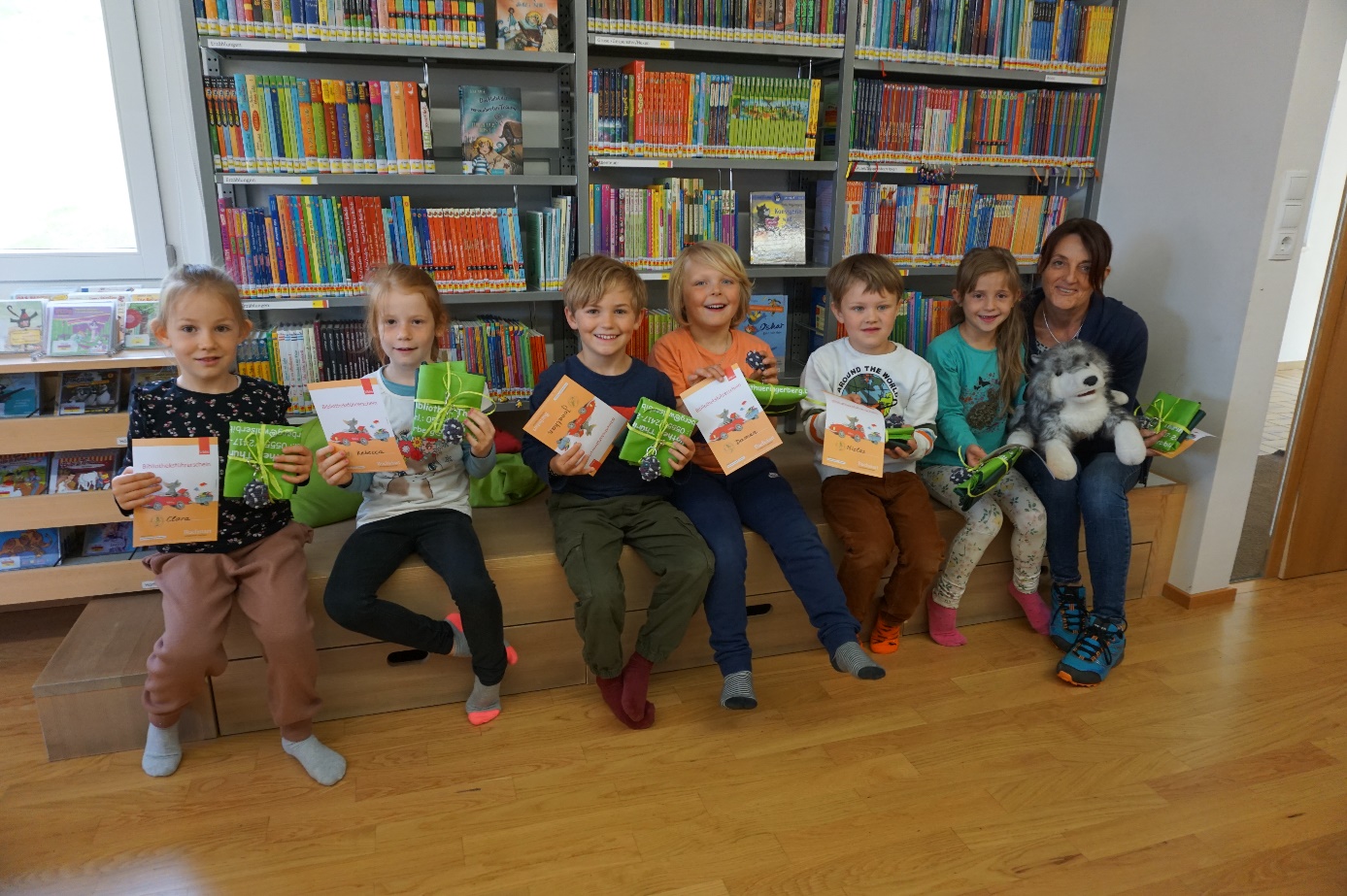 